金华市公安局金东分局无主物品公告照片（1.13）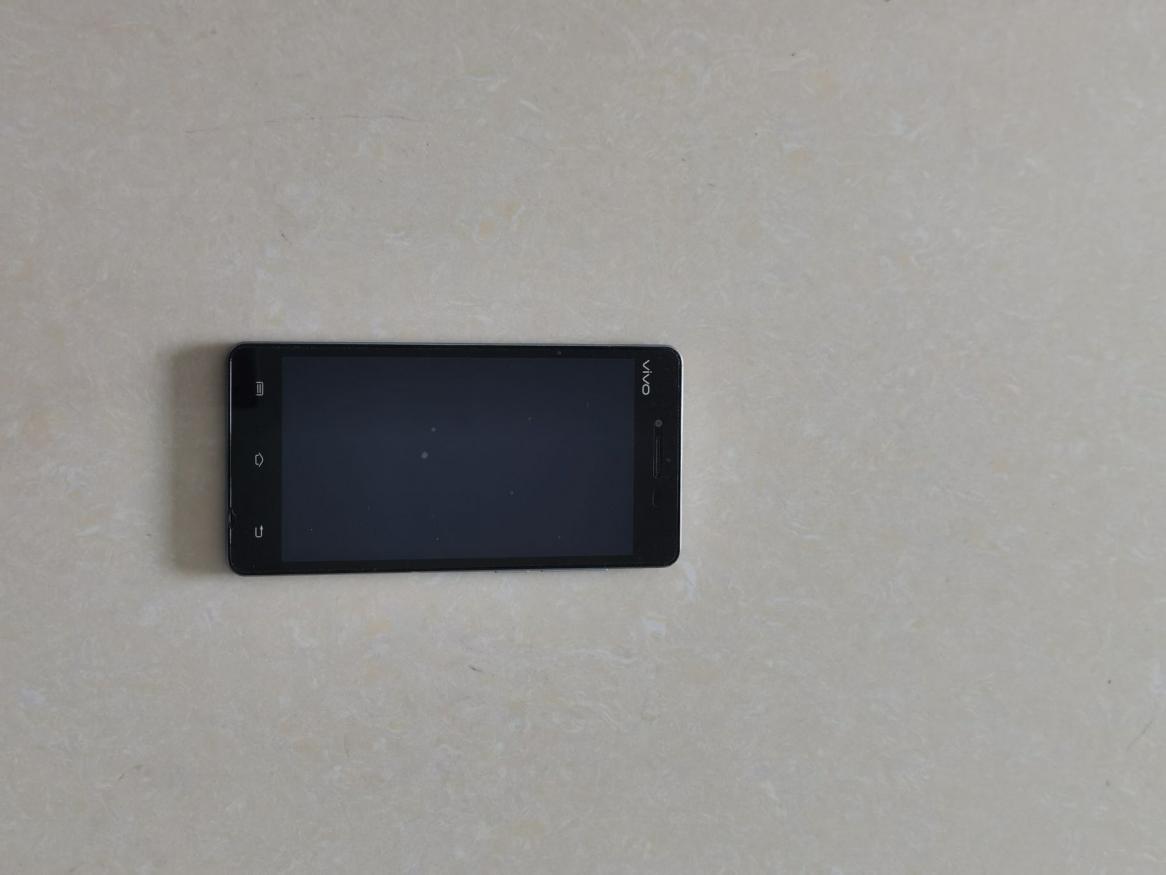 1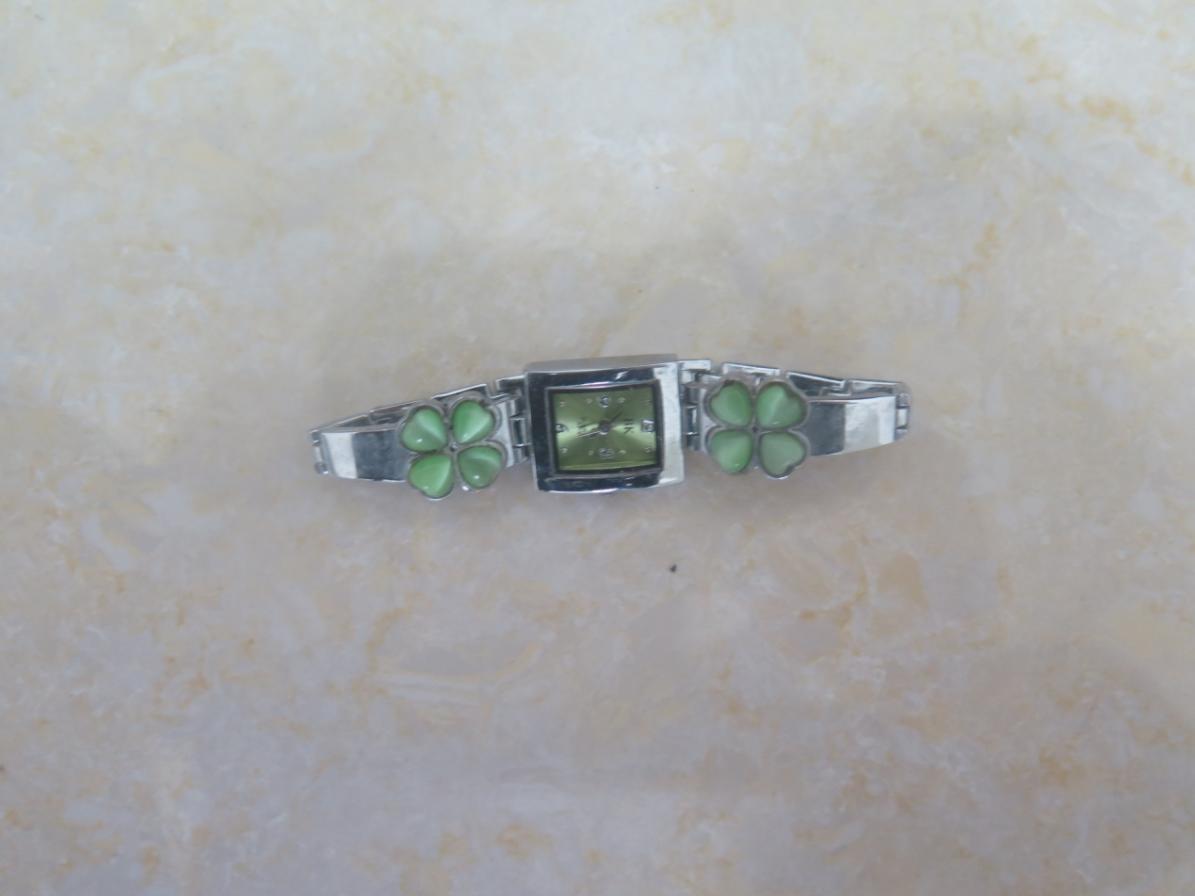 2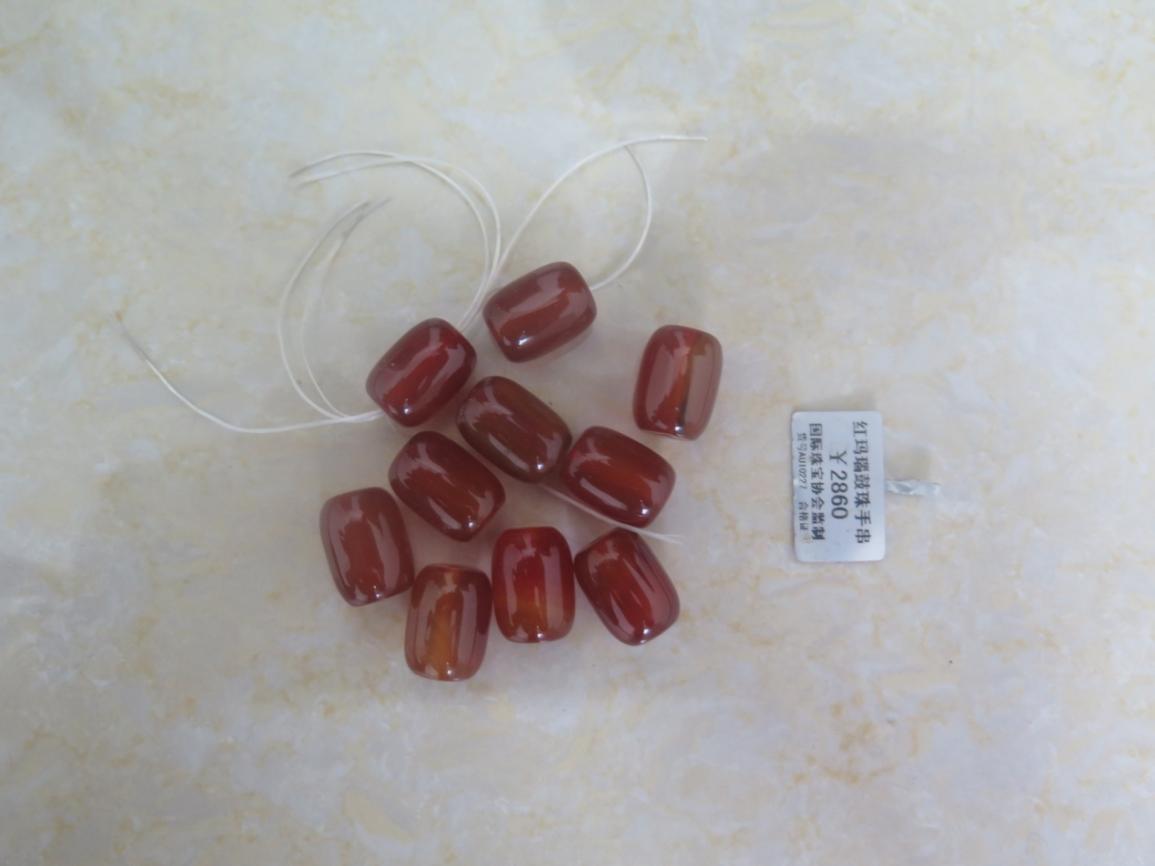 3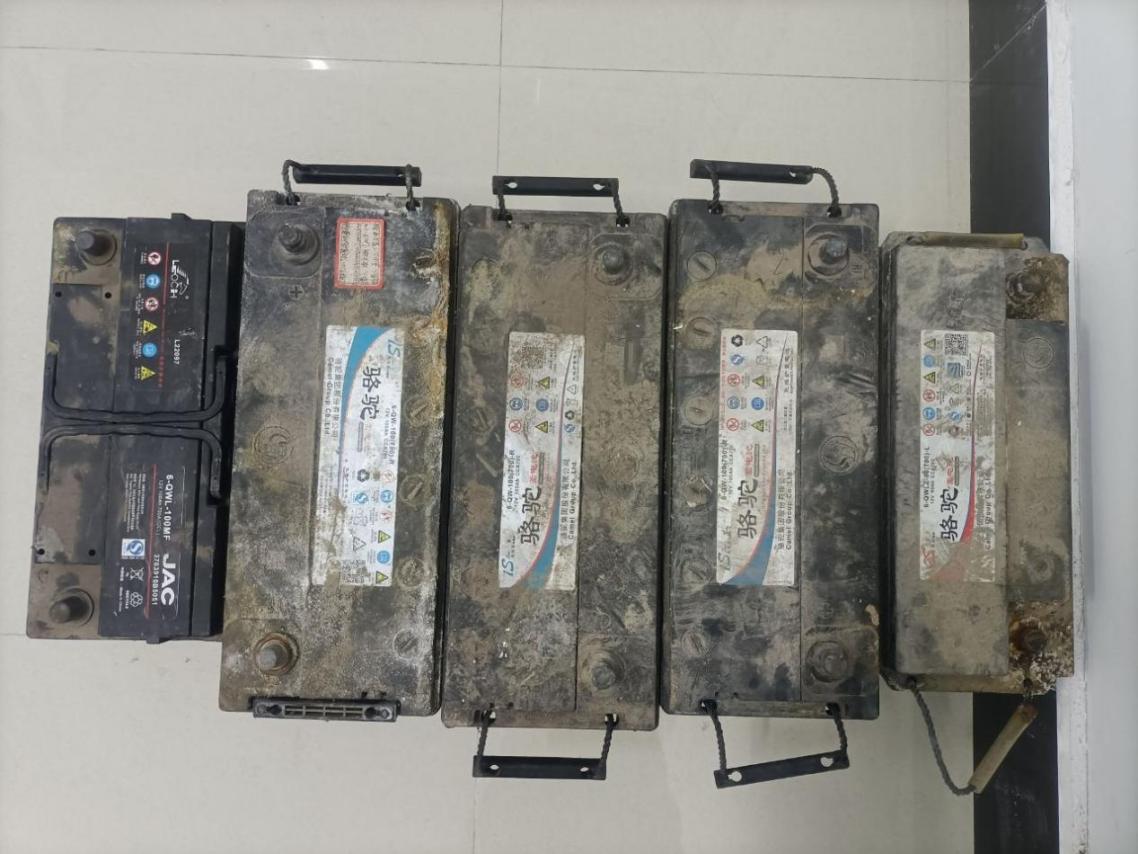 4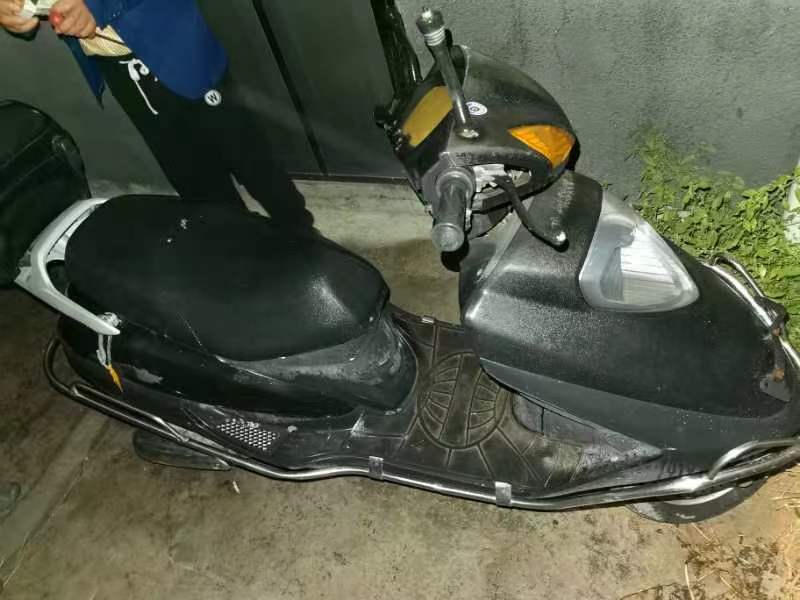 56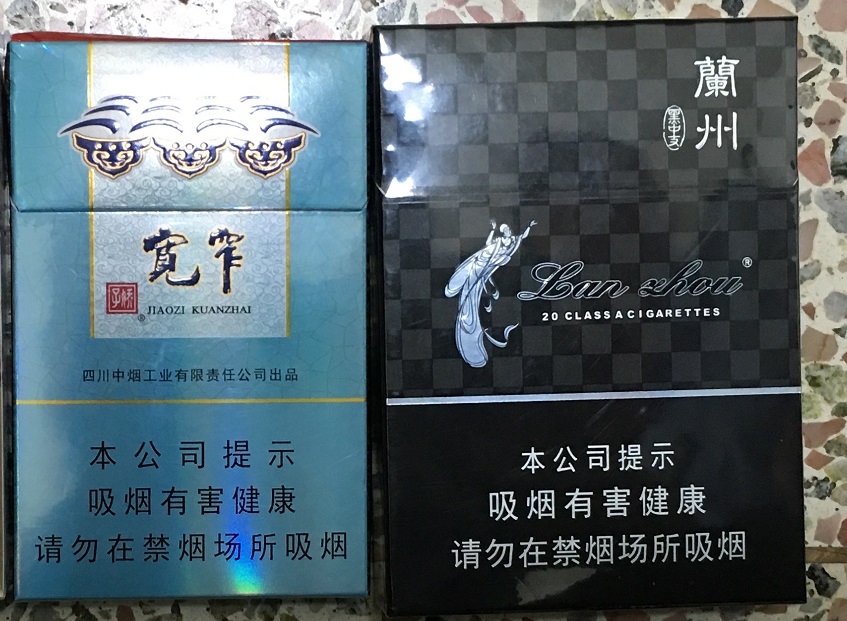 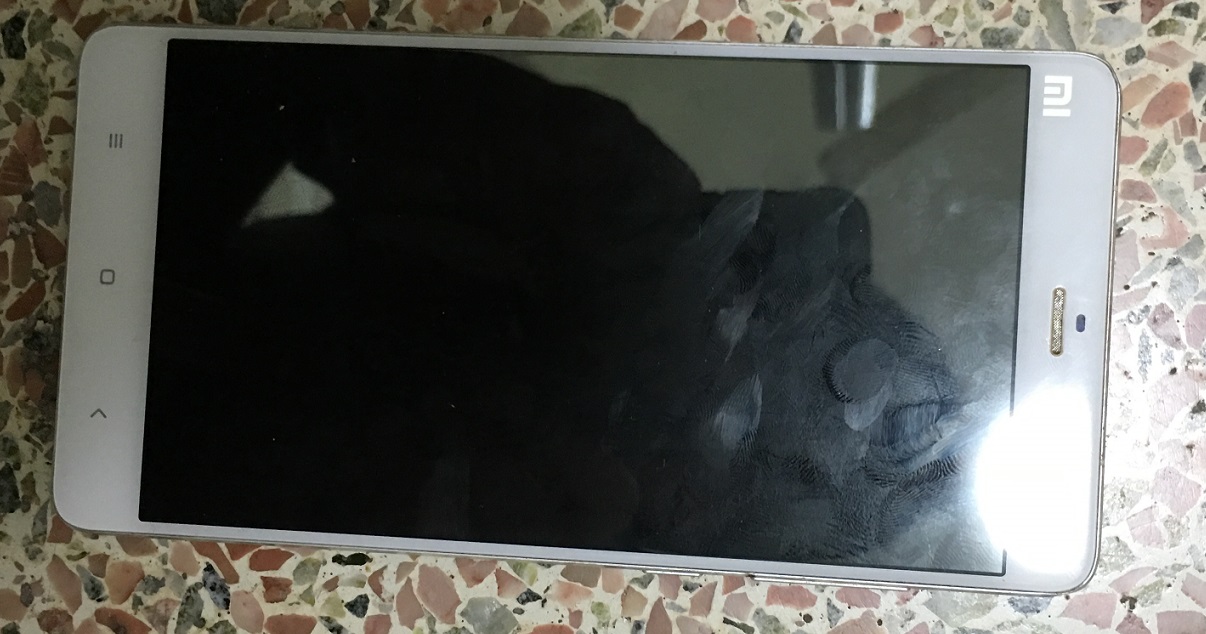 7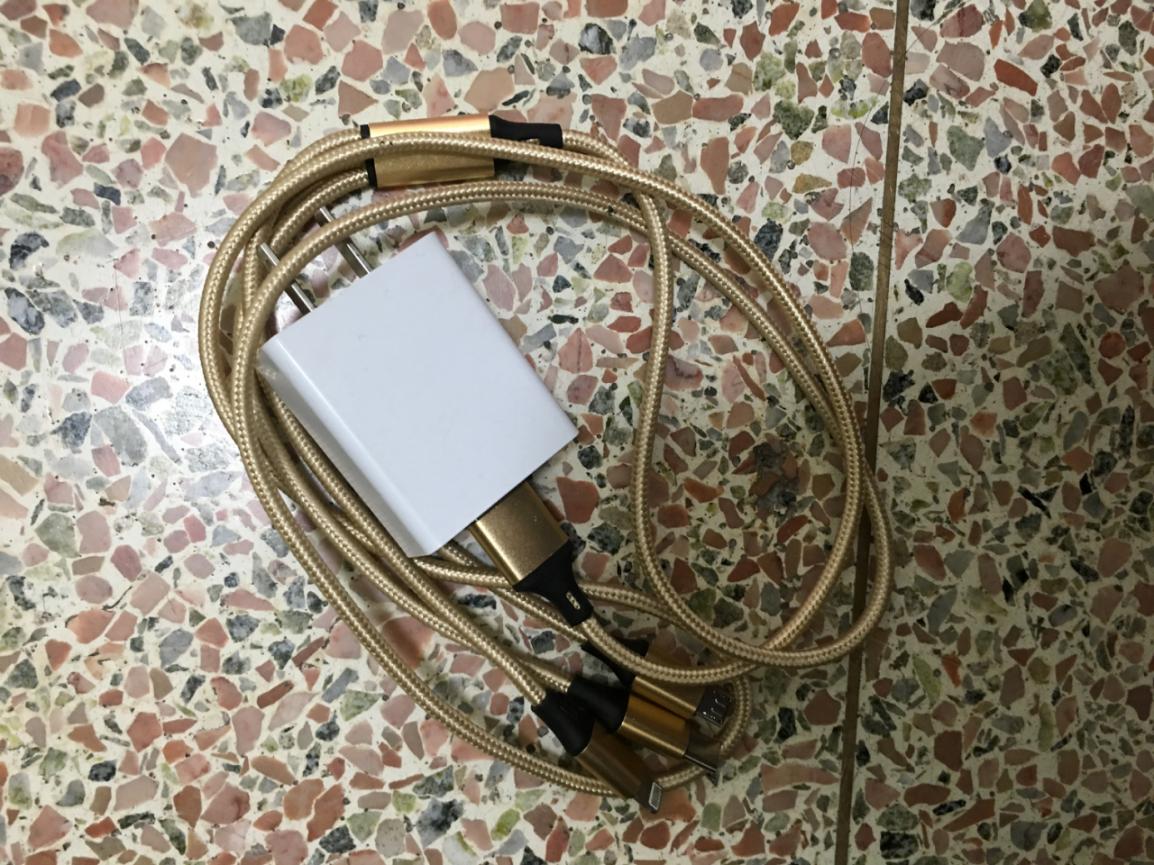 8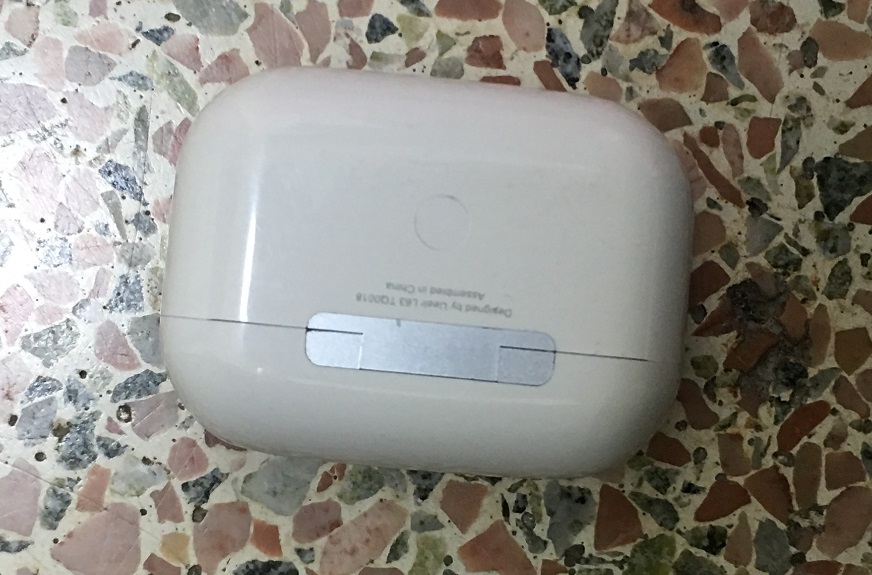 9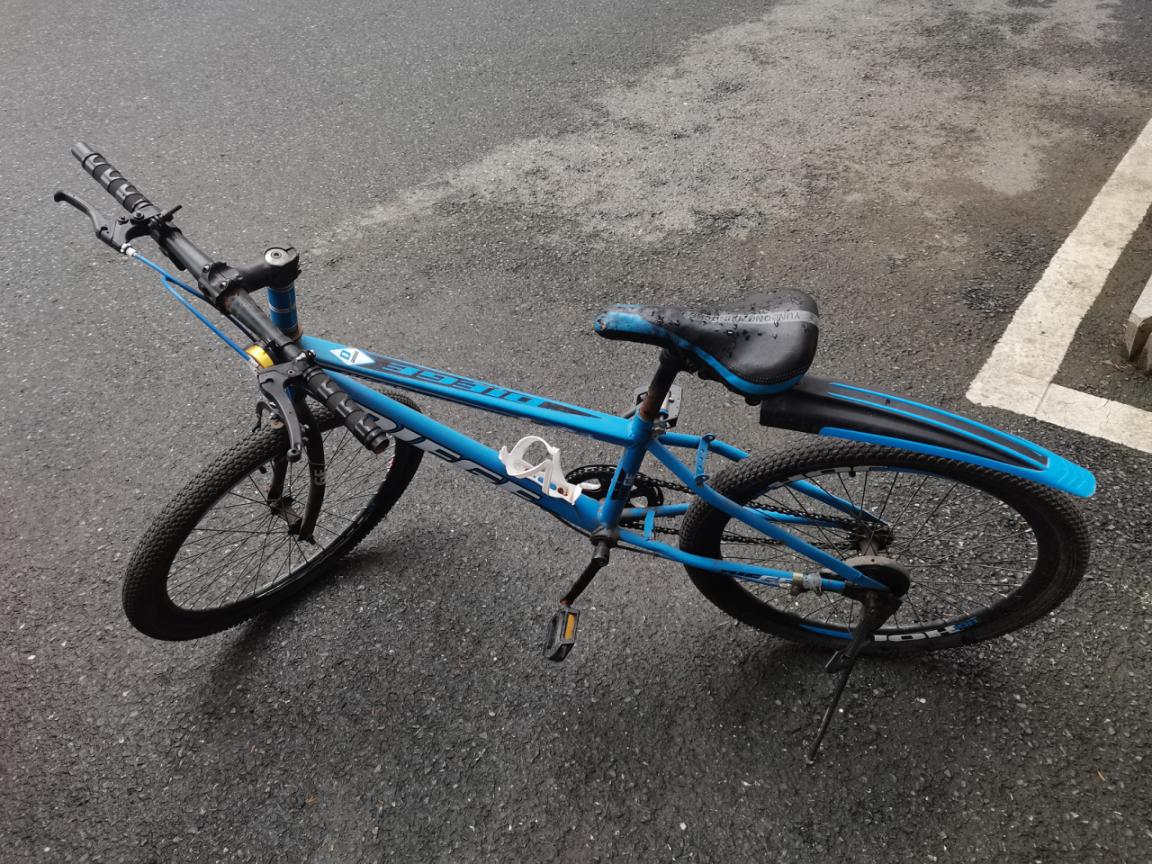 10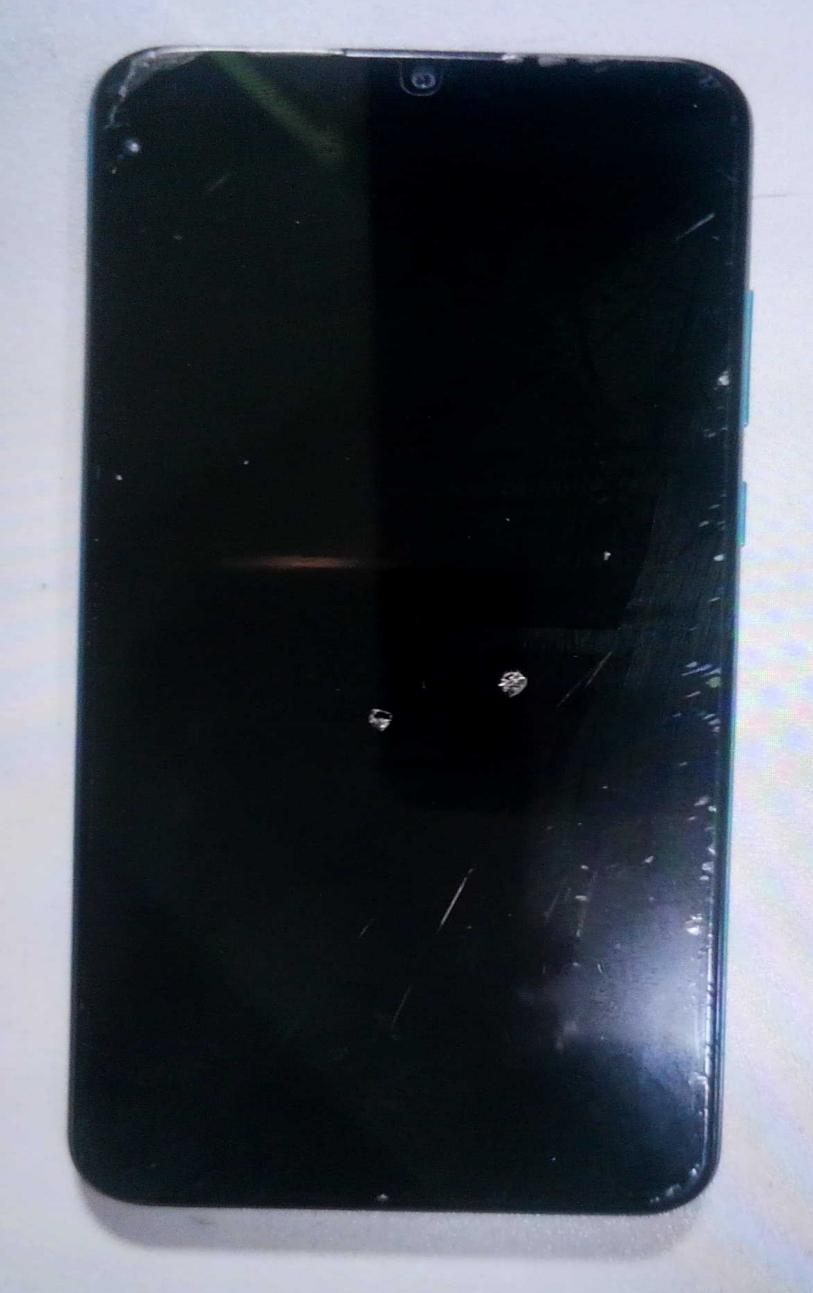 11